Appendices Appendix 1: A copy of the questionnaire as displayed to respondents on the custom-built website.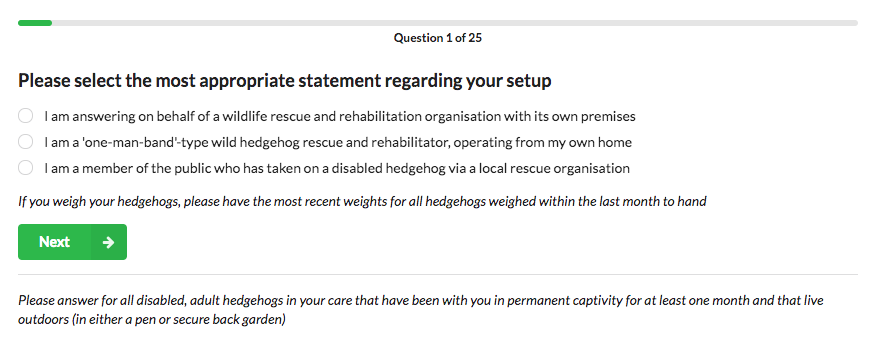 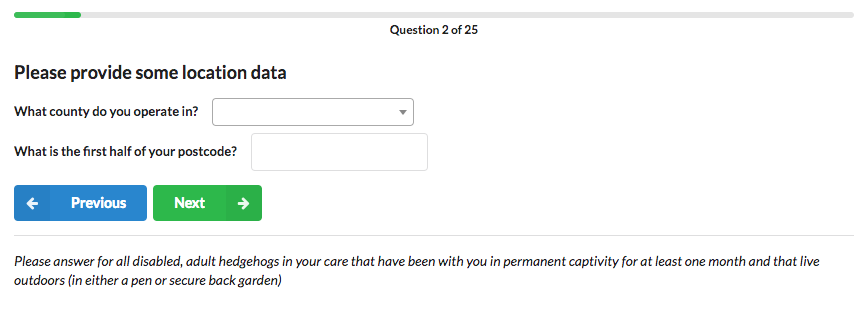 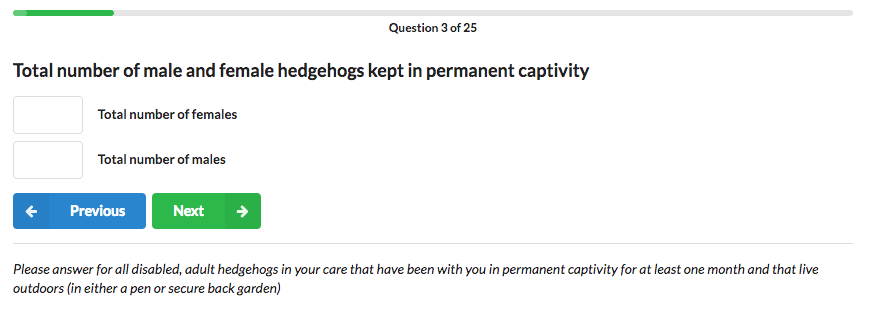 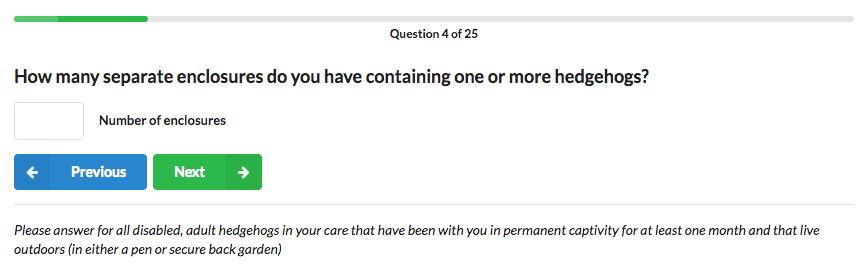 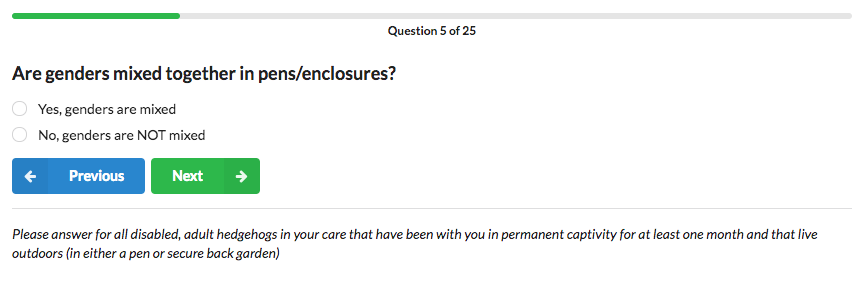 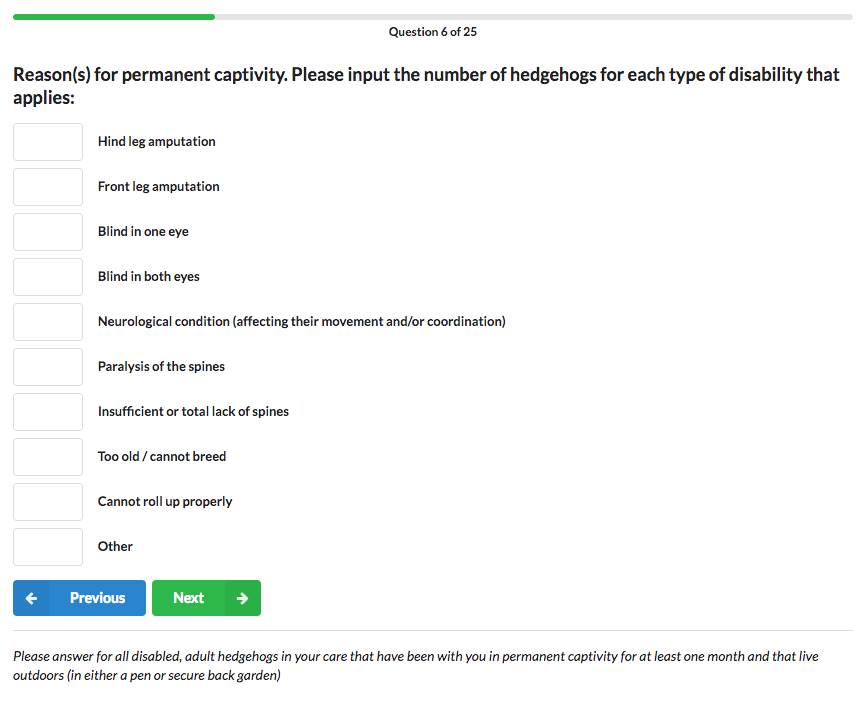 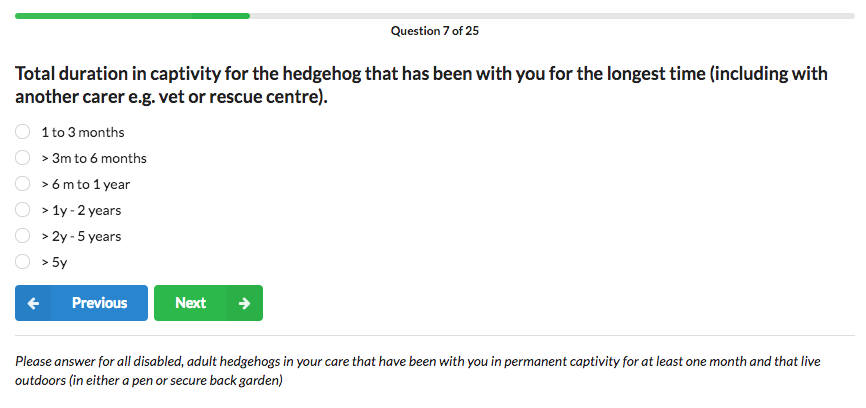 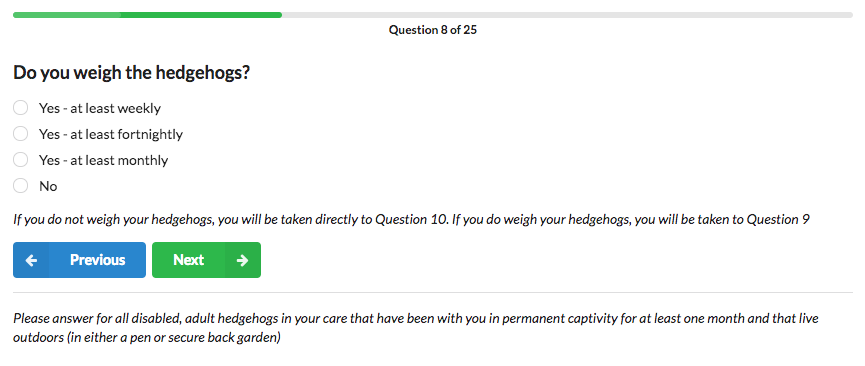 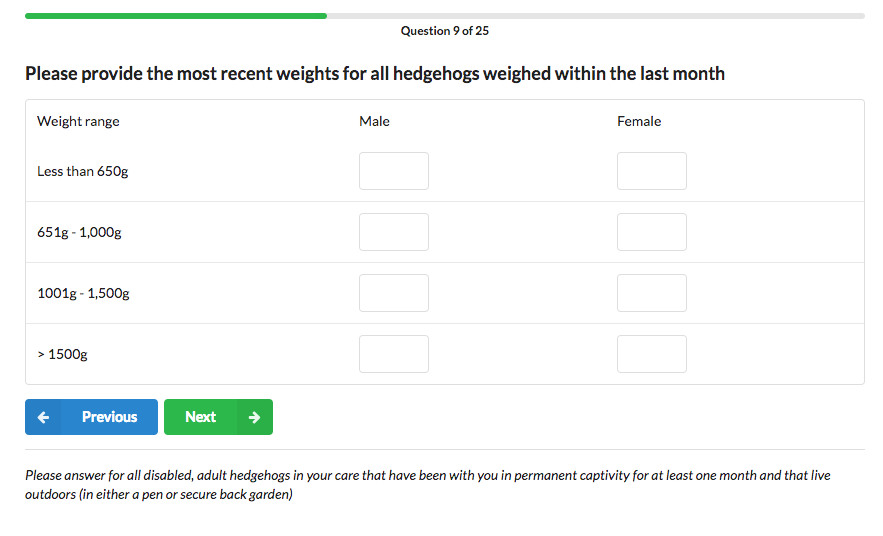 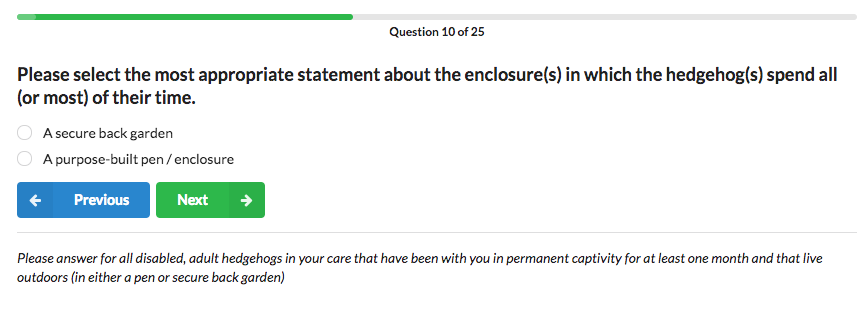 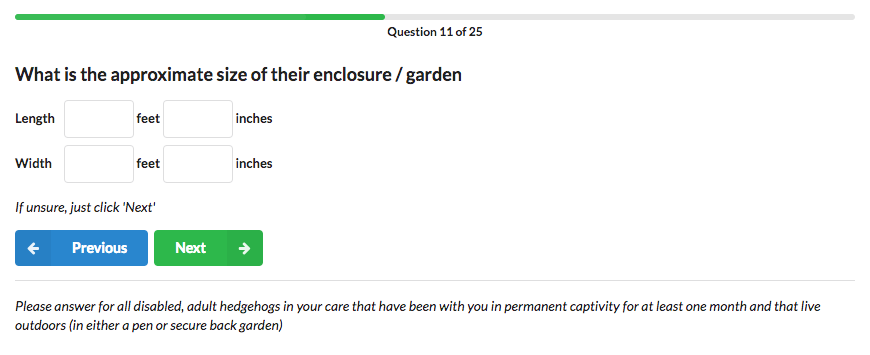 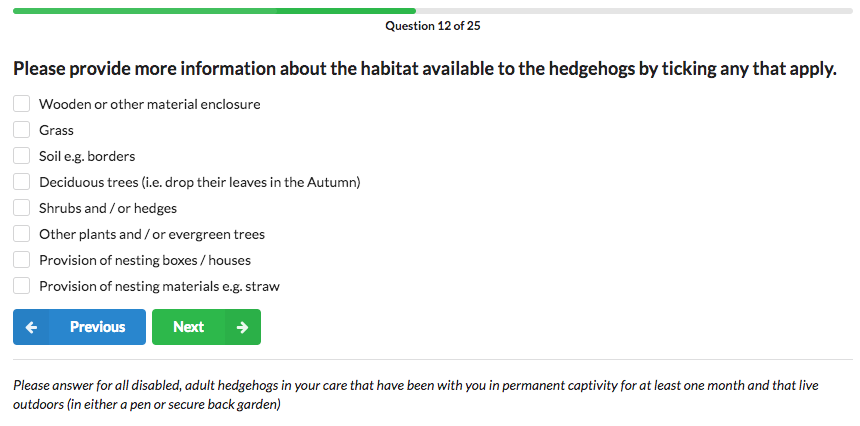 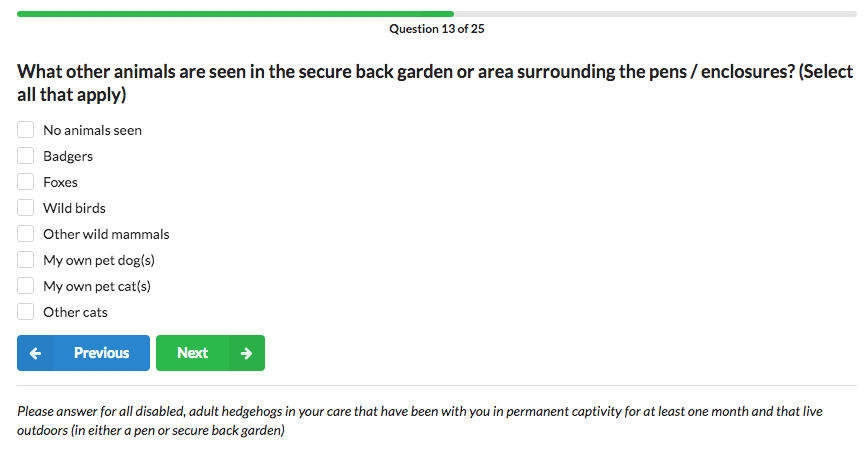 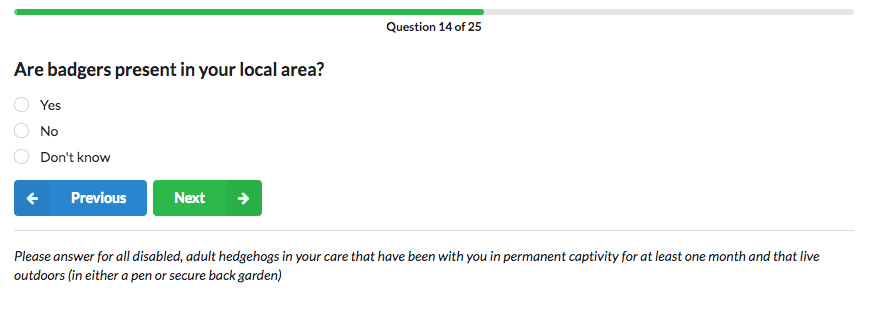 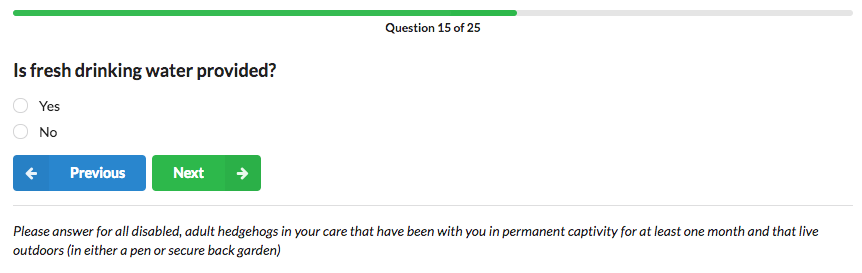 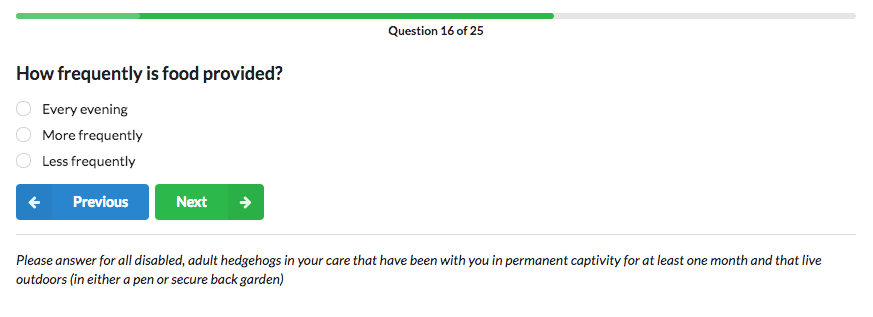 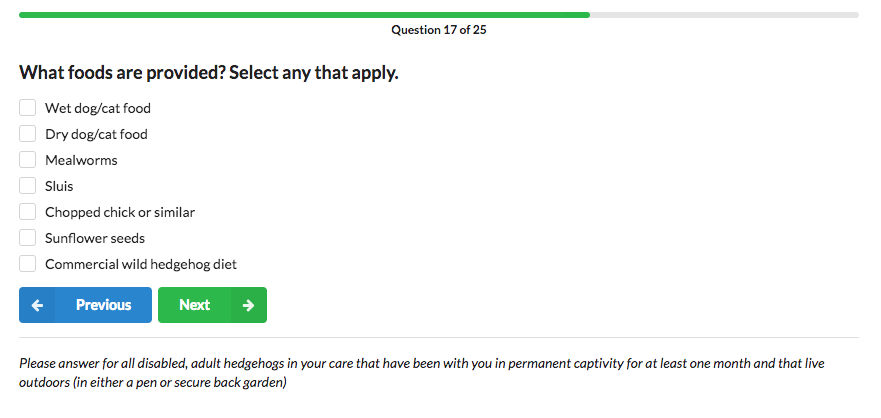 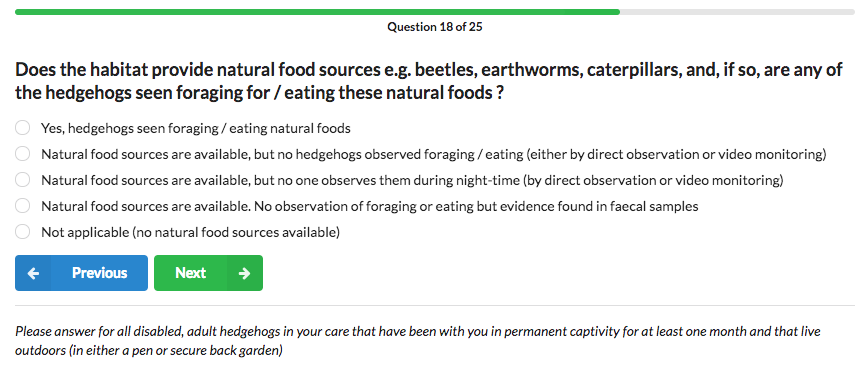 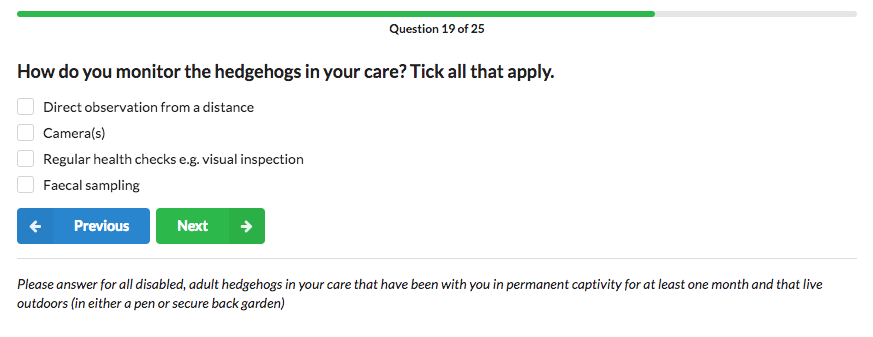 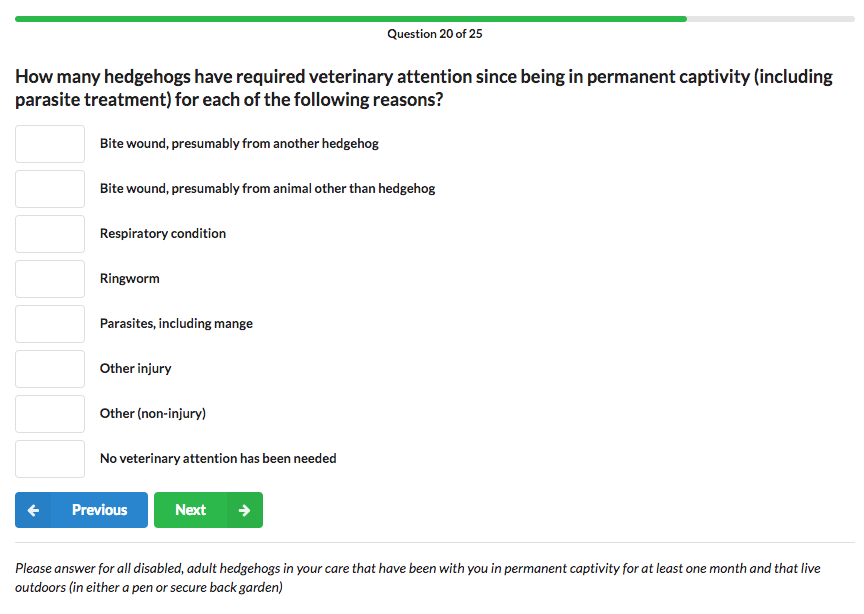 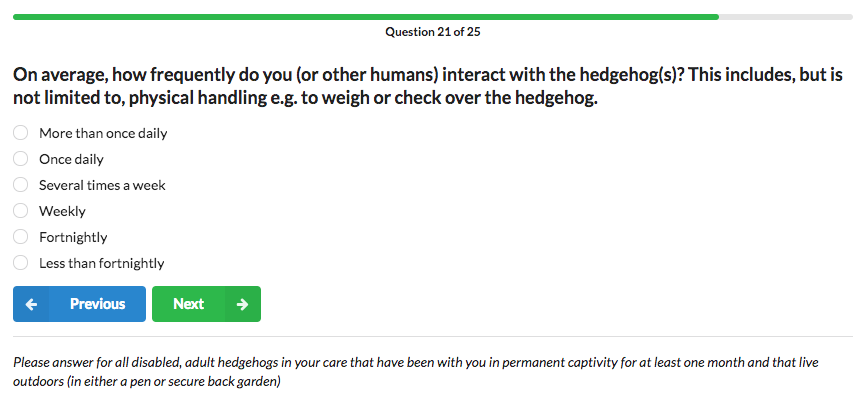 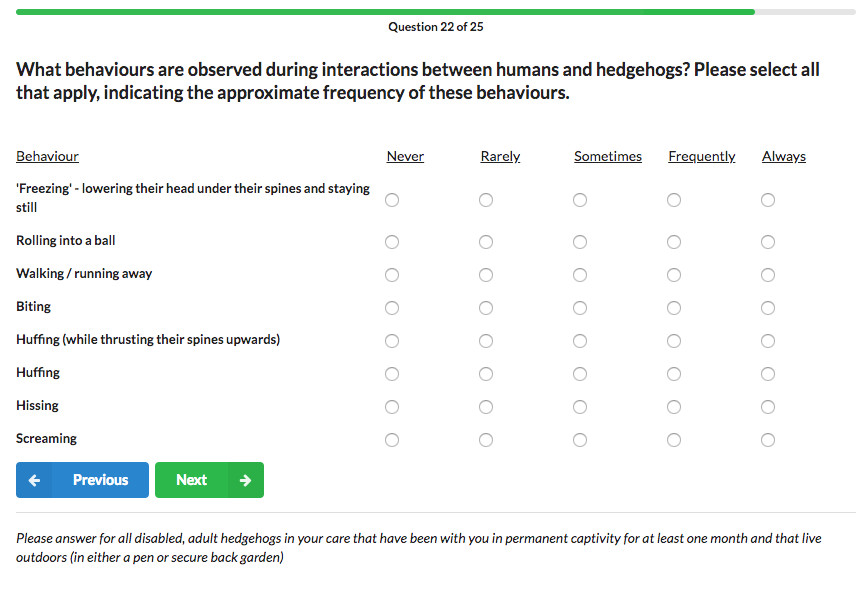 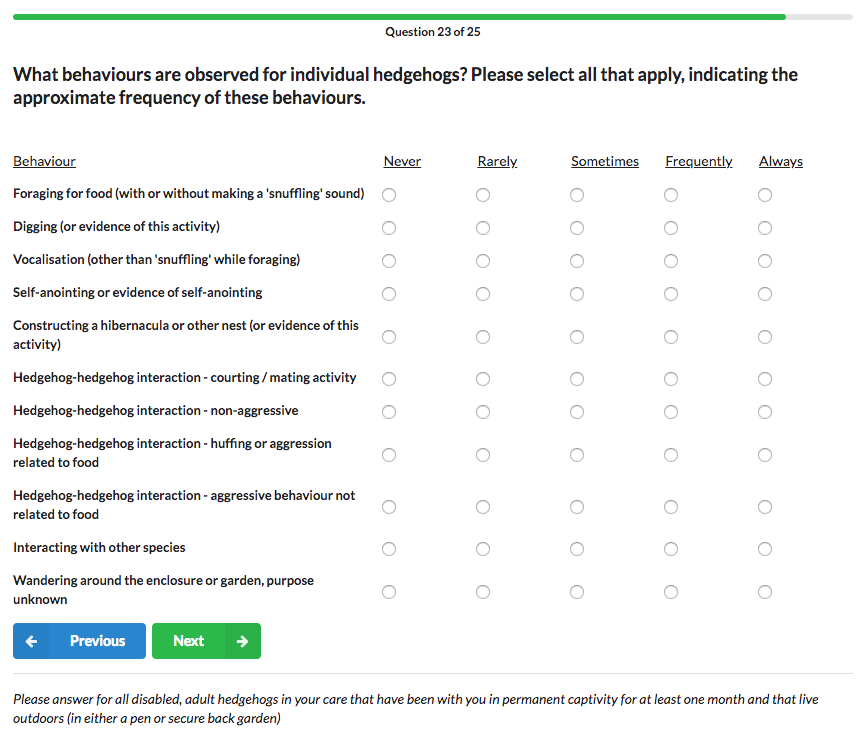 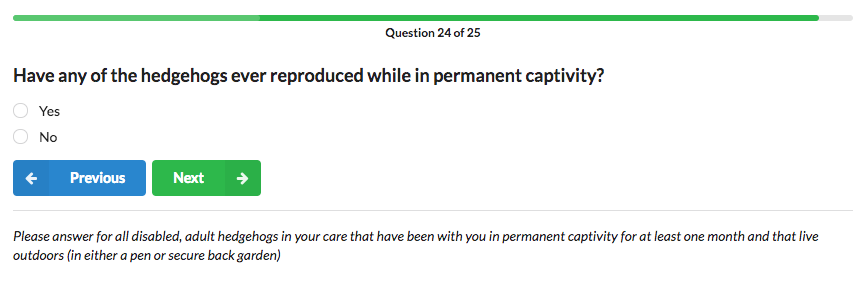 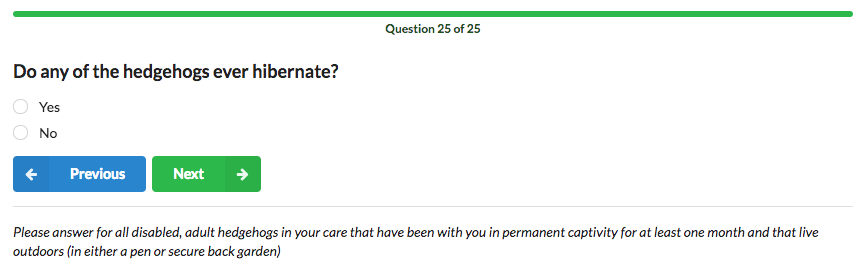 Appendix 2: Ethogram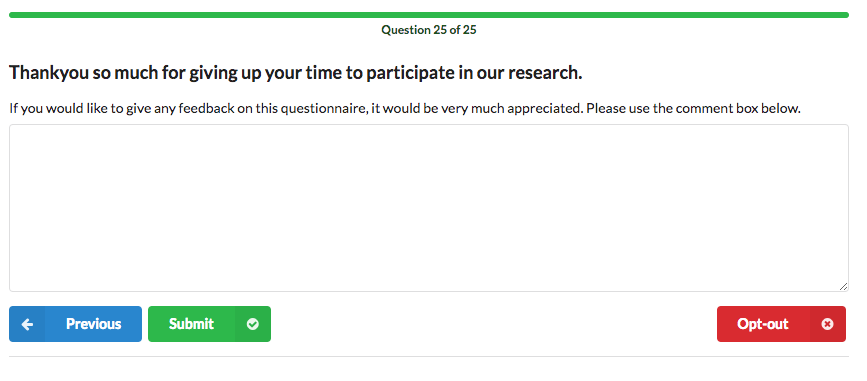 The ethogram constructed for hedgehog behaviours was split into 3 categories: behaviours observed (i) during interactions with humans (‘Human interaction’); (ii) while not interacting with other animals (‘Individual’); and (iii) during interactions with other animals (‘Interaction (non-human)’).a Reeve, 1994b Morris, 2006 BehaviorCategoryDescriptionFreezingaHuman interactionLowering the head under their spines and staying still, spines erectBallinga, bHuman interactionRolling into a ballWalking / running awaya, bHuman interactionWalking / running awayBitingbHuman interactionBitingSpine-huffingaHuman interactionMaking a ‘huffing’ sound while thrusting their spines upwardsHuffingaHuman interactionMaking a ‘huffing’ soundHissingaHuman interactionMaking a ‘hissing’ soundScreaminga, bHuman interactionMaking a high-pitched sound akin to a scream or a squealbForagingbIndividual Foraging for food, with or without making a ‘snuffling’ soundDiggingbIndividualDigging, or evidence of this activityVocalizingbIndividualVocalization other than the ‘snuffling’ sound made while foragingSelf-anointingbIndividualSelf-anointing (or evidence thereof). This behavior involves a hedgehog using its tongue to flick foamy saliva over their spines (and sometimes their fur)bNestingbIndividualConstructing a hibernacula or other nest (or evidence of this activity)WanderingIndividualWandering around the enclosure or garden with no obvious purposeCourting / matingbInteraction (non-human)Hedgehog-hedgehog: courting / mating activityNon-aggressive hog-hogaInteraction (non-human)Hedgehog-hedgehog: non-aggressive interactionFood aggression hog-hogaInteraction (non-human)Hedgehog-hedgehog: huffing or aggression related to foodNon-food aggression hog-hogaInteraction (non-human)Hedgehog-hedgehog: aggressive behaviour not related to foodOther speciesInteraction (non-human)Hedgehog interacting with another species